ONE-PAGE BRAND STRATEGY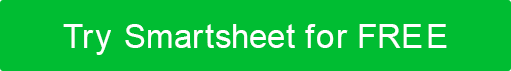 TEMPLATE EXAMPLECompany MissionOur mission is to delight and inspire your guests by beautifying your table.Brand Positioning StatementFor the home dinner entertaining enthusiast, we offer the only modern dinnerware that combines beautiful design with functional appeal. How? We use advanced 3D printing technology to craft dinnerware, drinkware, and entertaining collections that your guests can’t stop talking about.Unique Selling PropositionThis product is setting the standard for modern home dining.Reasons to BelieveWe hold a patent for our 3D printed form. Our unique and functional designs sport a modern Scandinavian aesthetic. Our product is durable enough for dishwashers and delicate enough for Christmas dinner.   During testing, guests couldn’t stop smiling and commenting on the process and design.Brand Personality60% Sophisticated 30% Innovative 10% HeroBrand PromiseWe elevate your entertaining efforts by serving your guests delight, wonder, sophistication, and timeless function.Brand Voice & ToneBecause we are sophisticated, our tone is simple and chic; because we are innovative, our tone is also forward looking; and because we are heroic, our tone is inspiring. Our voice elevates the everyday; our voice is passionate about elegant home entertaining; our voice leads in quality and unique style because of our patented technology and designs; in short, our voice saves the dinner party.TaglinesDinner never looked so good.This is not your grandma’s china. This is modern design for the modern table.DISCLAIMERAny articles, templates, or information provided by Smartsheet on the website are for reference only. While we strive to keep the information up to date and correct, we make no representations or warranties of any kind, express or implied, about the completeness, accuracy, reliability, suitability, or availability with respect to the website or the information, articles, templates, or related graphics contained on the website. Any reliance you place on such information is therefore strictly at your own risk.